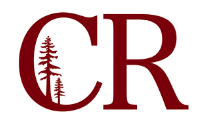 Technology Planning CommitteeApril 15, 2021
9:00am – 10:00amhttps://cccconfer.zoom.us/j/97271093527 
Agenda Items: Future Agenda Items?AR 3720 2.3 Confidentiality. Trainings for Encryption.Implementing AP3720-29. ItemFacilitatorTimeCanvas Student File SpaceReno9:05-9:15Zoom Sub AccountsErik9:15-9:20Teams UpdateJose9:20-9:35Return to WorkErik9:35-950Adjourn